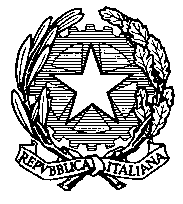 Ministero della Pubblica Istruzione  Ufficio Scolastico per                                                                                     LICEO CLASSICO STATALE “A.CASARDI ”LICEO DELLE SCIENZE UMANE  LICEO MUSICALEVERBALE PER IL SEGGIO ELETTORALE – CLASSE ….. ELEZIONE  RAPPRESENTANTI DEI GENITORI NEL CONSIGLIO DI CLASSEVERBALE DEL SEGGIO ELETTORALEOPERAZIONI DI VOTO E PROCLAMAZIONE DEGLI ELETTI	 Oggi  22 ottobre  2021,dalle ore 17.30 alle ore 19.30, in modalità telematica sulla piattaforma Gsuite si procede alle operazioni di voto per l’elezione dei rappresentanti dei genitori nel consiglio della classe ….Il seggio, connesso online per la durata delle operazioni di voto, formato dai signori /dalle signore               ………………………………………………………………………                 Presidente               ………………………………………………………………………                 Scrutatore               ………………………………………………………………………                 Scrutatore ( segretario)alle ore  ……….., ricevuta dal docente coordinatore dell’assemblea  preliminare la notifica della lettura dei risultati delle votazioni da cui si ricava che sono stati votati  i seguenti genitori cognome       nome                                                                              preferenze……………………………………………………..                                                      …………..……………………………………………………..                                                       ……………    ……………………………………………………..                                                       ……………   proclama  eletti* come rappresentanti di classe cognome       nome                                                                              preferenze   …………………………………………………….                                                       ……………..…………………………………………………….                                                       ………………*Si ricorda che in caso di parità di voti si ricorre a sorteggioIl presente verbale viene inviato alla mail istituzionale della scuola  bapc01000r@istruzione.itBarletta, 22/10/2021                                                                       	Il Segretario								Il Presidente	